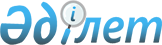 Абай аудандық мәслихатының 2009 жылғы 21 желтоқсандағы 18 кезекті сессиясының "2010-2012 жылдарға арналған аудандық бюджет туралы" N 18/215 шешіміне өзгертулер енгізу туралы
					
			Күшін жойған
			
			
		
					Қарағанды облысы Абай ауданының мәслихатының 2010 жылғы 3 тамыздағы 24 сессиясының N 24/303 шешімі. Қарағанды облысы Абай ауданының Әділет басқармасында 2010 жылғы 6 тамызда N 8-9-85 тіркелді. Күші жойылды - Қарағанды облысы Абай аудандық мәслихатының 2011 жылғы 07 сәуірдегі N 3-14-105 хатымен      Ескерту. Күші жойылды - Қарағанды облысы Абай аудандық мәслихатының 2011.04.07 N 3-14-105 хатымен.      РҚАО ескертпесі.

      Мәтінде авторлық орфография және пунктуация сақталған.

      Қазақстан Республикасының 2008 жылғы 4 желтоқсандағы Бюджет кодексіне, Қазақстан Республикасының 2001 жылғы 23 қаңтардағы "Қазақстан Республикасындағы жергілікті мемлекеттік басқару және өзін-өзі басқару туралы" Заңына сәйкес, Абай аудандық мәслихаты ШЕШІМ ЕТТІ:



      1. Абай аудандық мәслихатының 2009 жылғы 21 желтоқсандағы 18 кезекті сессиясының "2010-2012 жылдарға арналған аудандық бюджет туралы" N 18/215 шешіміне (нормативтік құқықтық актілердің мемлекеттік тіркеу Тізіміне - 2009 жылғы 30 желтоқсанда N 8-9-73 болып тіркелген, "Абай-Ақиқат" аудандық газетінің 2010 жылғы 1 қаңтардағы N 1-2 (3799) сандарында жарияланған), Абай аудандық мәслихатының 2010 жылғы 18 ақпандағы 20 кезектен тыс сессиясының "Абай аудандық мәслихатының 2009 жылғы 21 желтоқсандағы 18 кезекті сессиясының "2010-2012 жылдарға арналған аудандық бюджет туралы" N 18/215 шешіміне өзгертулер енгізу туралы" N 20/250 шешімімен өзгертулер енгізілген (нормативтік құқықтық актілердің мемлекеттік тіркеу Тізіміне - 2010 жылғы 3 наурызда N 8-9-75 болып тіркелген, "Абай-Ақиқат" аудандық газетінің 2010 жылғы 12 наурыздағы N 12-13 (3810) сандарында жарияланған), Абай аудандық мәслихатының 2010 жылғы 14 сәуірдегі 22 кезектен тыс сессиясының "Абай аудандық мәслихатының 2009 жылғы 21 желтоқсандағы 18 кезекті сессиясының "2010-2012 жылдарға арналған аудандық бюджет туралы" N 18/215 шешіміне өзгертулер енгізу туралы" N 22/270 шешімімен өзгертулер енгізілген (нормативтік құқықтық актілердің мемлекеттік тіркеу Тізіміне - 2010 жылғы 23 сәуірде N 8-9-81 болып тіркелген, "Абай-Ақиқат" аудандық газетінің 2010 жылғы 30 сәуірдегі N 20 (3816) сандарында жарияланған), келесі өзгертулер енгізілсін:



      1) 1 тармақтағы:

      1) тармақшадағы:

      "2373492" сандары "2413492" сандарына ауыстырылсын;

      2) тармақшадағы:

      "2425547" сандары "2465547" сандарына ауыстырылсын;

      2) көрсетілген шешімнің 1, 6 және 7 қосымшалары осы шешімнің 1, 2 және 3 қосымшаларына сәйкес жаңа редакцияда мазмұндалсын.



      2. Бюджеттік бағдарламалардың әкімгерлері Абай аудандық мәслихатының қабылдаған шешіміне сәйкес бюджеттік қаражаттарды жұмсасын.



      3. Осы шешім 2010 жылдың 1 қаңтарынан бастап қолданысқа енеді.      Сессия төрағасы                            Н. Филипенко      Абай аудандық

      мәслихатының хатшысы                       Б. Цай      КЕЛІСІЛДІ      Абай ауданы бойынша

      салық басқармасының бастығы                Б. Ахметов

      03.08.2010 ж.      "Экономика және бюджеттік

      жоспарлау бөлімі" мемлекеттік

      мекемесінің бастығы                        Ж. Мәкенова

      03.08.2010 ж.      "Абай ауданының қаржы бөлімі"

      мемлекеттік мекемесінің

      бастығы                                    С. Садық

      03.08.2010 ж.

Абай аудандық мәслихатының

2010 жылғы 3 тамыздағы

24 кезектен тыс сессиясының

N 24/ 303 шешіміне

1 қосымшаАбай аудандық мәслихатының

2009 жылғы 21 желтоқсандағы

18 кезекті сессиясының

N 18/215 шешіміне

1 қосымша

2010 жылға арналған аудандық бюджет

Абай аудандық мәслихатының

2010 жылғы 3 тамыздағы

24 кезектен тыс сессиясының

N 24/303 шешіміне

2 қосымшаАбай аудандық мәслихатының

2009 жылғы 21 желтоқсандағы

18 кезекті сессиясының

N 18/215 шешіміне

6 қосымша

Аудандық маңызы бар қала, кент, ауыл (село) ауылдық (село) округтерінің аппараттары бойынша шығындар 2010 жыл      кестенің жалғасы      кестенің жалғасы      кестенің жалғасы      кестенің жалғасы

Абай аудандық мәслихатының

2010 жылғы 3 тамыздағы

24 кезектен тыс сессиясының

N 24/303 шешіміне

3 қосымшаАбай аудандық мәслихатының

2009 жылғы 21 желтоқсандағы

18 кезекті сессиясының

N 18/215 шешіміне

7 қосымша

Жергілікті бюджет есебінен өңірлік жұмыспен қамту және қайта даярлау стратегиясына объекттер бойынша қаржыландыру
					© 2012. Қазақстан Республикасы Әділет министрлігінің «Қазақстан Республикасының Заңнама және құқықтық ақпарат институты» ШЖҚ РМК
				СанатыСанатыСанатыСанатыСома (мың теңге)СыныбыСыныбыСыныбыСома (мың теңге)Iшкi сыныбыIшкi сыныбыСома (мың теңге)АтауыСома (мың теңге)12345I. Кірістер24134921Салықтық түсімдер66946101Табыс салығы1500962Жеке табыс салығы15009603Әлеуметтiк салық1074871Әлеуметтік салық10748704Меншiкке салынатын салықтар3823671Мүлiкке салынатын салықтар1584703Жер салығы1776024Көлiк құралдарына салынатын салық441955Бірыңғай жер салығы210005Тауарларға, жұмыстарға және қызметтерге салынатын iшкi салықтар231272Акциздер19353Табиғи және басқа ресурстарды пайдаланғаны үшiн түсетiн түсiмдер125004Кәсiпкерлiк және кәсiби қызметтi жүргiзгенi үшiн алынатын алымдар84285Құмар ойын бизнеске салық26408Заңдық мәнді іс-әрекеттерді жасағаны және (немесе) оған уәкілеттігі бар мемлекеттік органдар немесе лауазымды адамдар құжаттар бергені үшін алынатын міндетті төлемдер63841Мемлекеттік баж63842Салықтық емес түсiмдер861001Мемлекеттік меншіктен түсетін кірістер50105Мемлекет меншігіндегі мүлікті жалға беруден түсетін кірістер501006Басқа да салықтық емес түсiмдер36001Басқа да салықтық емес түсiмдер36003Негізгі капиталды сатудан түсетін түсімдер787001Мемлекеттік мекемелерге бекітілген мемлекеттік мүлікті сату3001Мемлекеттік мекемелерге бекітілген мемлекеттік мүлікті сату30003Жердi және материалдық емес активтердi сату75701Жерді сату75002Материалдық емес активтердi сату704Трансферттердің түсімдері172755102Мемлекеттiк басқарудың жоғары тұрған органдарынан түсетiн трансферттер17275512Облыстық бюджеттен түсетiн трансферттер1727551Функционалдық топФункционалдық топФункционалдық топФункционалдық топФункционалдық топСома (мың теңге)Кіші функцияКіші функцияКіші функцияКіші функцияСома (мың теңге)Бюджеттік бағдарламалардың әкімшісіБюджеттік бағдарламалардың әкімшісіБюджеттік бағдарламалардың әкімшісіСома (мың теңге)БағдарламаБағдарламаСома (мың теңге)АтауыСома (мың теңге)123456ІІ. Шығындар246554701Жалпы сипаттағы мемлекеттiк қызметтер2064591Мемлекеттiк басқарудың жалпы функцияларын орындайтын өкiлдi, атқарушы және басқа органдар183297112Аудан (облыстық маңызы бар қала) мәслихатының аппараты14071001Аудан (облыстық маңызы бар қала) мәслихатының қызметін қамтамасыз ету жөніндегі қызметтер13901004Мемлекеттік органдарды материалдық-техникалық жарақтандыру170122Аудан (облыстық маңызы бар қала) әкімінің аппараты42417001Аудан (облыстық маңызы бар қала) әкімінің қызметін қамтамасыз ету жөніндегі қызметтер41955004Мемлекеттік органдарды материалдық-техникалық жарақтандыру462123Қаладағы аудан, аудандық маңызы бар қала, кент, ауыл (село), ауылдық (селолық) округ әкімінің аппараты126809001Қаладағы аудан, аудандық маңызы бар қаланың, кент, ауыл (село), ауылдық (селолық) округ әкімінің қызметін қамтамасыз ету жөніндегі қызметтер1268092Қаржылық қызмет11522452Ауданның (облыстық маңызы бар қаланың) қаржы бөлімі11522001Аудандық бюджетті орындау және коммуналдық меншікті (облыстық маңызы бар қала) саласындағы мемлекеттік саясатты іске асыру жөніндегі қызметтер9675003Салық салу мақсатында мүлікті бағалауды жүргізу630011Коммуналдық меншікке түскен мүлікті есепке алу, сақтау, бағалау және сату12175Жоспарлау және статистикалық қызмет11640453Ауданның (облыстық маңызы бар қаланың) экономика және бюджеттік жоспарлау бөлімі11640001Экономикалық саясатты, мемлекеттік жоспарлау жүйесін қалыптастыру және дамыту және ауданды (облыстық маңызы бар қаланы) басқару саласындағы мемлекеттік саясатты іске асыру жөніндегі қызметтер1164002Қорғаныс64071Әскери мұқтаждар5407122Аудан (облыстық маңызы бар қала) әкімінің аппараты5407005Жалпыға бірдей әскери міндетті атқару шеңберіндегі іс-шаралар54072Төтенше жағдайлар жөнiндегi жұмыстарды ұйымдастыру1000122Аудан (облыстық маңызы бар қала) әкімінің аппараты1000006Аудан (облыстық маңызы бар қала) ауқымындағы төтенше жағдайлардың алдын алу және оларды жою500007Аудандық (қалалық) ауқымдағы дала өрттерінің, сондай-ақ мемлекеттік өртке қарсы қызмет органдары құрылмаған елдi мекендерде өрттердің алдын алу және оларды сөндіру жөніндегі іс-шаралар50003Қоғамдық тәртіп, қауіпсіздік, құқықтық, сот, қылмыстық-атқару қызметі87701Құқық қорғау қызметi8770458Ауданның (облыстық маңызы бар қаланың) тұрғын үй-коммуналдық шаруашылығы, жолаушылар көлігі және автомобиль жолдары бөлімі8770021Елдi мекендерде жол жүрісі қауiпсiздiгін қамтамасыз ету877004Бiлiм беру14566041Мектепке дейiнгi тәрбие және оқыту148958471Ауданның (облыстық маңызы бар қаланың) білім, дене шынықтыру және спорт бөлімі148958003Мектепке дейінгі тәрбие ұйымдарының қызметін қамтамасыз ету1489582Бастауыш, негізгі орта және жалпы орта білім беру1226291123Қаладағы аудан, аудандық маңызы бар қала, кент, ауыл (село), ауылдық (селолық) округ әкімінің аппараты1789005Ауылдық (селолық) жерлерде балаларды мектепке дейін тегін алып баруды және кері алып келуді ұйымдастыру1789471Ауданның (облыстық маңызы бар қаланың) білім, дене шынықтыру және спорт бөлімі1224502004Жалпы білім беру1194400005Балалар мен жеткіншектерге қосымша білім беру301029Бiлiм беру саласындағы өзге де қызметтер81355471Ауданның (облыстық маңызы бар қаланың) білім, дене шынықтыру және спорт бөлімі81355009Ауданның (облыстық маңызы бар қаланың) мемлекеттік білім беру мекемелер үшін оқулықтар мен оқу-әдiстемелiк кешендерді сатып алу және жеткізу20427010Аудандық (қалалық) ауқымдағы мектеп олимпиадаларын және мектептен тыс іс-шараларды өткiзу128016Өңірлік жұмыспен қамту және кадрларды қайта даярлау стратегиясын іске асыру шеңберінде білім беру объектілерін күрделі, ағымды жөндеу6080006Әлеуметтiк көмек және әлеуметтiк қамсыздандыру1921202Әлеуметтiк көмек171478451Ауданның (облыстық маңызы бар қаланың) жұмыспен қамту және әлеуметтік бағдарламалар бөлімі170010002Еңбекпен қамту бағдарламасы38762004Ауылдық жерлерде тұратын денсаулық сақтау, білім беру, әлеуметтік қамтамасыз ету, мәдениет және спорт мамандарына отын сатып алуға Қазақстан Республикасының заңнамасына сәйкес әлеуметтік көмек көрсету2315005Мемлекеттік атаулы әлеуметтік көмек9420006Тұрғын үй көмегі24000007Жергілікті өкілетті органдардың шешімі бойынша мұқтаж азаматтардың жекелеген топтарына әлеуметтік көмек15965010Үйден тәрбиеленіп оқытылатын мүгедек балаларды материалдық қамтамасыз ету673014Мұқтаж азаматтарға үйде әлеуметтiк көмек көрсету2531601618 жасқа дейінгі балаларға мемлекеттік жәрдемақылар10155017Мүгедектерді оңалту жеке бағдарламасына сәйкес, мұқтаж мүгедектерді міндетті гигиеналық құралдармен қамтамасыз етуге, және ымдау тілі мамандарының, жеке көмекшілердің қызмет көрсету30451019Ұлы Отан соғысындағы Жеңістің 65 жылдығына Ұлы Отан соғысының қатысушылары мен мүгедектерінің жол жүруін қамтамасыз ету946020Ұлы Отан соғысындағы Жеңістің 65 жылдығына Ұлы Отан соғысының қатысушылары мен мүгедектеріне біржолғы материалдық көмекті төлеу12007471Ауданның (облыстық маңызы бар қаланың) білім, дене шынықтыру және спорт бөлімі1468012Білім беру ұйымдарының күндізгі оқу нысанының оқушылары мен тәрбиеленушілерін әлеуметтік қолдау14689Әлеуметтiк көмек және әлеуметтiк қамтамасыз ету салаларындағы өзге де қызметтер20642451Ауданның (облыстық маңызы бар қаланың) жұмыспен қамту және әлеуметтік бағдарламалар бөлімі20642001Жергілікті деңгейде облыстың жұмыспен қамтуды қамтамасыз ету және үшін әлеуметтік бағдарламаларды іске асыру саласындағы мемлекеттік саясатты іске асыру жөніндегі қызметтер19260011Жәрдемақыларды және басқа да әлеуметтік төлемдерді есептеу, төлеу мен жеткізу бойынша қызметтерге ақы төлеу138207Тұрғын үй-коммуналдық шаруашылық199879071Тұрғын үй шаруашылығы60409472Ауданның (облыстық маңызы бар қаланың) құрылыс, сәулет және қала құрылысы бөлімі60409003Мемлекеттік коммуналдық тұрғын үй қорының тұрғын үй құрылысы және (немесе) сатып алу48209004Инженерлік коммуникациялық инфрақұрылымды дамыту және жайластыру122002Коммуналдық шаруашылық116778123Қаладағы аудан, аудандық маңызы бар қала, кент, ауыл (село), ауылдық (селолық) округ әкімінің аппараты5200014Елді мекендерді сумен жабдықтауды ұйымдастыру5200458Ауданның (облыстық маңызы бар қаланың) тұрғын үй-коммуналдық шаруашылығы, жолаушылар көлігі және автомобиль жолдары бөлімі61578012Сумен жабдықтау және су бөлу жүйесінің қызмет етуі30200026Ауданның (облыстық маңызы бар қаланың) коммуналдық меншігіндегі жылу жүйелерін қолдануды ұйымдастыру14400030Өңірлік жұмыспен қамту және кадрларды қайта даярлау стратегиясын іске асыру шеңберінде инженерлік коммуникациялық инфрақұрылымды жөндеу және елді-мекендерді көркейту16978472Ауданның (облыстық маңызы бар қаланың) құрылыс, сәулет және қала құрылысы бөлімі50000006Сумен жабдықтау жүйесін дамыту500003Елді-мекендерді көркейту22692123Қаладағы аудан, аудандық маңызы бар қала, кент, ауыл (село), ауылдық (селолық) округ әкімінің аппараты22692008Елді мекендерде көшелерді жарықтандыру11295009Елді мекендердің санитариясын қамтамасыз ету4000010Жерлеу орындарын күтіп-ұстау және туысы жоқ адамдарды жерлеу200011Елді мекендерді абаттандыру мен көгалдандыру719708Мәдениет, спорт, туризм және ақпараттық кеңістiк2065351Мәдениет саласындағы қызмет88235455Ауданның (облыстық маңызы бар қаланың) мәдениет және тілдерді дамыту бөлімі88235003Мәдени-демалыс жұмысын қолдау882352Спорт2913471Ауданның (облыстық маңызы бар қаланың) білім, дене шынықтыру және спорт бөлімі2913014Аудандық (облыстық маңызы бар қалалық) деңгейде спорттық жарыстар өткiзу1050015Әртүрлi спорт түрлерi бойынша аудан (облыстық маңызы бар қала) құрама командаларының мүшелерiн дайындау және олардың облыстық спорт жарыстарына қатысуы1863083Ақпараттық кеңiстiк47463455Ауданның (облыстық маңызы бар қаланың) мәдениет және тілдерді дамыту бөлімі42137006Аудандық (қалалық) кiтапханалардың жұмыс iстеуi40718007Мемлекеттік тілді және Қазақстан халықтарының басқа да тілдерін дамыту1419456Ауданның (облыстық маңызы бар қаланың) ішкі саясат бөлімі5326002Газеттер мен журналдар арқылы мемлекеттік ақпараттық саясат жүргізу53269Мәдениет, спорт, туризм және ақпараттық кеңiстiктi ұйымдастыру жөнiндегi өзге де қызметтер67924455Ауданның (облыстық маңызы бар қаланың) мәдениет және тілдерді дамыту бөлімі61499001Жергілікті деңгейде тілдерді және мәдениетті дамыту саласындағы мемлекеттік саясатты іске асыру жөніндегі қызметтер5764004Өңірлік жұмыспен қамту және кадрларды қайта даярлау стратегиясын іске асыру шеңберінде мәдениет объектілерін күрделі, ағымды жөндеу55735456Ауданның (облыстық маңызы бар қаланың) ішкі саясат бөлімі6425001Жергілікті деңгейде аппарат, мемлекеттілікті нығайту және азаматтардың әлеуметтік сенімділігін қалыптастыруда мемлекеттік саясатты іске асыру жөніндегі қызметтер5796003Жастар саясаты саласындағы өңірлік бағдарламаларды iске асыру479007Мемлекеттік органдарды материалдық-техникалық жарақтандыру15010Ауыл, су, орман, балық шаруашылығы, ерекше қорғалатын табиғи аумақтар, қоршаған ортаны және жануарлар дүниесін қорғау, жер қатынастары469961Ауыл шаруашылығы14723453Ауданның (облыстық маңызы бар қаланың) экономика және бюджеттік жоспарлау бөлімі2562099Республикалық бюджеттен берілетін нысаналы трансферттер есебінен ауылдық елді мекендер саласының мамандарын әлеуметтік қолдау шараларын іске асыру2562474Ауданның (облыстық маңызы бар қаланың) ауыл шаруашылығы және ветеринария бөлімі12161001Жергілікті деңгейде ветеринария саласындағы мемлекеттік саясатты іске асыру жөніндегі қызметтер9425004Мемлекеттік органдарды материалдық-техникалық жарақтандыру2344007Қаңғыбас иттер мен мысықтарды аулауды және жоюды ұйымдастыру3926Жер қатынастары12641463Ауданның (облыстық маңызы бар қаланың) жер қатынастары бөлімі12641001Аудан (облыстық маңызы бар қала) аумағында жер қатынастарын реттеу саласындағы мемлекеттік саясатты іске асыру жөніндегі қызметтер5941005Ақпараттық жүйелер құру67009Ауыл, су, орман, балық шаруашылығы және қоршаған ортаны қорғау мен жер қатынастары саласындағы өзге де қызметтер19632455Ауданның (облыстық маңызы бар қаланың) мәдениет және тілдерді дамыту бөлімі10588008Өңірлік жұмыспен қамту және кадрларды қайта даярлау стратегиясын іске асыру шеңберінде ауылдарда (селоларда), ауылдық (селолық) округтерде әлеуметтік жобаларды қаржыландыру10588474Ауданның (облыстық маңызы бар қаланың) ауыл шаруашылығы және ветеринария бөлімі9044013Эпизоотияға қарсы іс-шаралар жүргізу904411Өнеркәсіп, сәулет, қала құрылысы және құрылыс қызметі62662Сәулет, қала құрылысы және құрылыс қызметі6266472Ауданның (облыстық маңызы бар қаланың) құрылыс, сәулет және қала құрылысы бөлімі6266001Құрылыс, сәулет және қала құрылысы бөлімінің қызметін қамтамасыз ету жөніндегі қызметтер626612Көлiк және коммуникация37851121Автомобиль көлiгi28178123Қаладағы аудан, аудандық маңызы бар қала, кент, ауыл (село), ауылдық (селолық) округ әкімінің аппараты2020012013Аудандық маңызы бар қалаларда, кенттерде, ауылдарда (селоларда), ауылдық (селолық) округтерде автомобиль жолдарының жұмыс істеуін қамтамасыз ету20200458Ауданның (облыстық маңызы бар қаланың) тұрғын үй-коммуналдық шаруашылығы, жолаушылар көлігі және автомобиль жолдары бөлімі7978023Автомобиль жолдарының жұмыс істеуін қамтамасыз ету79789Көлiк және коммуникациялар саласындағы өзге де қызметтер9673123Қаладағы аудан, аудандық маңызы бар қала, кент, ауыл (село), ауылдық (селолық) округ әкімінің аппараты9673020Өңірлік жұмыспен қамту және кадрларды қайта даярлау стратегиясын іске асыру шеңберінде елді-мекендер көшелерін жөндеу және ұстау967313Басқалар301143Кәсiпкерлiк қызметтi қолдау және бәсекелестікті қорғау6414469Ауданның (облыстық маңызы бар қаланың) кәсіпкерлік бөлімі6414001Жергілікті деңгейде кәсіпкерлік пен өнеркәсіпті дамыту саласындағы мемлекеттік саясатты іске асыру жөніндегі қызметтер64149Басқалар23700452Ауданның (облыстық маңызы бар қаланың) қаржы бөлімі3018012Ауданның (облыстық маңызы бар қаланың) жергілікті атқарушы органының резерві3018458Ауданның (облыстық маңызы бар қаланың) тұрғын үй-коммуналдық шаруашылығы, жолаушылар көлігі және автомобиль жолдары бөлімі10169001Жергілікті деңгейде тұрғын үй-коммуналдық шаруашылығы, жолаушылар көлігі және автомобиль жолдары саласындағы мемлекеттік саясатты іске асыру жөніндегі қызметтер10169471Ауданның (облыстық маңызы бар қаланың) білім, дене шынықтыру және спорт бөлімі10513001Білім, дене шынықтыру және спорт бөлімі қызметін қамтамасыз ету1051315Трансферттер675461Трансферттер67546452Ауданның (облыстық маңызы бар қаланың) қаржы бөлімі67546006Нысаналы пайдаланылмаған (толық пайдаланылмаған) трансферттерді қайтару285020Бюджет саласындағы еңбекақы төлеу қорының өзгеруіне байланысты жоғары тұрған бюджеттерге берілетін ағымдағы нысаналы трансферттер67261III. Таза бюджеттік кредиттеу26706Бюджеттік кредиттер2670610Ауыл, су, орман, балық шаруашылығы, ерекше қорғалатын табиғи аумақтар, қоршаған ортаны және жануарлар дүниесін қорғау, жер қатынастары267061Ауыл шаруашылығы26706453Ауданның (облыстық маңызы бар қаланың) экономика және бюджеттік жоспарлау бөлімі26706006Ауылдық елді мекендердің әлеуметтік саласының мамандарын әлеуметтік қолдау шараларын іске асыру үшін бюджеттік кредиттер26706Функционалдық топФункционалдық топФункционалдық топФункционалдық топФункционалдық топСома (мың теңге)Кіші функцияКіші функцияКіші функцияКіші функцияСома (мың теңге)Бюджеттік бағдарламалардың әкiмшiсiБюджеттік бағдарламалардың әкiмшiсiБюджеттік бағдарламалардың әкiмшiсiСома (мың теңге)БағдарламаБағдарламаСома (мың теңге)АтауыСома (мың теңге)123456IV. Қаржы активтерімен операциялар бойынша сальдо0Қаржы активтерін сатып алумемлекеттік қаржы активтерін сатудан түсетін түсімдер013Басқалар09Басқалар0451Ауданның (облыстық маңызы бар қаланың) қаржы бөлімі0014Заңды тұлғалардың жарғылық капиталын қалыптастыру немесе ұлғайтуФункционалдық топФункционалдық топФункционалдық топФункционалдық топФункционалдық топСома (мың теңге)Кіші функцияКіші функцияКіші функцияКіші функцияСома (мың теңге)Бюджеттік бағдарламалардың әкiмшiсiБюджеттік бағдарламалардың әкiмшiсiБюджеттік бағдарламалардың әкiмшiсiСома (мың теңге)БағдарламаБағдарламаСома (мың теңге)АтауыСома (мың теңге)123456V. Бюджет тапшылығы (профициті)-78761VI. Бюджет тапшылығын қаржыландыру (профицитін пайдалану)78761Қарыздар түсімі26706Қарыздарды өтеуБюджет қаражатының қалдықтарының қозғалысы52055Функционалдық топФункционалдық топФункционалдық топФункционалдық топФункционалдық топБарлығыОның ішінде әкімдіктер бойыншаОның ішінде әкімдіктер бойыншаОның ішінде әкімдіктер бойыншаКіші функцияКіші функцияКіші функцияКіші функцияБарлығыАбайТопарКарабасБюджеттік бағдарлама әкімшісіБюджеттік бағдарлама әкімшісіБюджеттік бағдарлама әкімшісіБарлығыАбайТопарКарабасБағдарламаБағдарламаБарлығыАбайТопарКарабасАтауыБарлығыАбайТопарКарабас123456789101123Қаладағы аудан, аудандық маңызы бар қала, кент, ауыл (село), ауылдық (селолық) округ әкімінің аппараты12680919622131297865001Қаладағы аудан, аудандық маңызы бар қаланың, кент, ауыл (село), ауылдық (селолық) округ әкімінің қызметін қамтамасыз ету жөніндегі қызметтер12680919622131297865402123005Ауылдық (селолық) жерлерде балаларды мектепке дейін тегін алып баруды және кері алып келуді ұйымдастыру1789621702123014Елді мекендерді сумен жабдықтауды ұйымдастыру5200703123008Елді мекендерде көшелерді жарықтандыру11295998116103123009Елді мекендердің санитариясын қамтамасыз ету4000190050030003123010Жерлеу орындарын күтіп ұстау және туысы жоқ адамдарды жерлеу20020003123011Елді мекендерді абаттандыру және көгалдандыру719764472502001201123013Аудандық маңызы бар қалаларда, кенттерде, ауылдарда (селоларда), ауылдық (селолық) округтерде автомобиль жолдарының жұмыс істеуін қамтамасыз ету202001170085000Барлығы17669049850223799147Функционалдық топФункционалдық топФункционалдық топФункционалдық топФункционалдық топБарлығыОның ішінде әкімдіктер бойыншаОның ішінде әкімдіктер бойыншаОның ішінде әкімдіктер бойыншаКіші функцияКіші функцияКіші функцияКіші функцияБарлығыЮжныйАқбастауСәрептіБюджеттік бағдарлама әкімшісіБюджеттік бағдарлама әкімшісіБюджеттік бағдарлама әкімшісіБарлығыЮжныйАқбастауСәрептіБағдарламаБағдарламаБарлығыЮжныйАқбастауСәрептіАтауыБарлығыЮжныйАқбастауСәрепті123456101112101123Қаладағы аудан, аудандық маңызы бар қала, кент, ауыл (село), ауылдық (селолық) округ әкімінің аппараты126809694273049181001Қаладағы аудан, аудандық маңызы бар қаланың, кент, ауыл (село), ауылдық (селолық) округ әкімінің қызметін қамтамасыз ету жөніндегі қызметтер126809694273049181402123005Ауылдық (селолық) жерлерде балаларды мектепке дейін тегін алып баруды және кері алып келуді ұйымдастыру1789702123014Елді мекендерді сумен жабдықтауды ұйымдастыру5200703123008Елді мекендерде көшелерді жарықтандыру1129521715003123009Елді мекендердің санитариясын қамтамасыз ету400030015025003123010Жерлеу орындарын күтіп ұстау және туысы жоқ адамдарды жерлеу20003123011Елді мекендерді абаттандыру және көгалдандыру71973001201123013Аудандық маңызы бар қалаларда, кенттерде, ауылдарда (селоларда), ауылдық (селолық) округтерде автомобиль жолдарының жұмыс істеуін қамтамасыз ету20200000Барлығы176690775976049431Функционалдық топФункционалдық топФункционалдық топФункционалдық топФункционалдық топБарлығыОның ішінде әкімдіктер бойыншаОның ішінде әкімдіктер бойыншаОның ішінде әкімдіктер бойыншаКіші функцияКіші функцияКіші функцияКіші функцияБарлығыЖартасҚұрмаҚұлаайғырБюджеттік бағдарлама әкімшісіБюджеттік бағдарлама әкімшісіБюджеттік бағдарлама әкімшісіБарлығыЖартасҚұрмаҚұлаайғырБағдарламаБағдарламаБарлығыЖартасҚұрмаҚұлаайғырАтауыБарлығыЖартасҚұрмаҚұлаайғыр123456131415101123Қаладағы аудан, аудандық маңызы бар қала, кент, ауыл (село), ауылдық (селолық) округ әкімінің аппараты126809780773837163001Қаладағы аудан, аудандық маңызы бар қаланың, кент, ауыл (село), ауылдық (селолық) округ әкімінің қызметін қамтамасыз ету жөніндегі қызметтер126809780773837163402123005Ауылдық (селолық) жерлерде балаларды мектепке дейін тегін алып баруды және кері алып келуді ұйымдастыру1789260702123014Елді мекендерді сумен жабдықтауды ұйымдастыру520020003200703123008Елді мекендерде көшелерді жарықтандыру1129532416203123009Елді мекендердің санитариясын қамтамасыз ету400015015012003123010Жерлеу орындарын күтіп ұстау және туысы жоқ адамдарды жерлеу20003123011Елді мекендерді абаттандыру және көгалдандыру71971201123013Аудандық маңызы бар қалаларда, кенттерде, ауылдарда (селоларда), ауылдық (селолық) округтерде автомобиль жолдарының жұмыс істеуін қамтамасыз ету20200000Барлығы1766908217985710645Функционалдық топФункционалдық топФункционалдық топФункционалдық топФункционалдық топБарлығыОның ішінде әкімдіктер бойыншаОның ішінде әкімдіктер бойыншаОның ішінде әкімдіктер бойыншаКіші функцияКіші функцияКіші функцияКіші функцияБарлығыЕсенгелдіЮбилейноеКөксуБюджеттік бағдарлама әкімшісіБюджеттік бағдарлама әкімшісіБюджеттік бағдарлама әкімшісіБарлығыЕсенгелдіЮбилейноеКөксуБағдарламаБағдарламаБарлығыЕсенгелдіЮбилейноеКөксуАтауыБарлығыЕсенгелдіЮбилейноеКөксу123456161718101123Қаладағы аудан, аудандық маңызы бар қала, кент, ауыл (село), ауылдық (селолық) округ әкімінің аппараты126809787085567703001Қаладағы аудан, аудандық маңызы бар қаланың, кент, ауыл (село), ауылдық (селолық) округ әкімінің қызметін қамтамасыз ету жөніндегі қызметтер126809787085567703402123005Ауылдық (селолық) жерлерде балаларды мектепке дейін тегін алып баруды және кері алып келуді ұйымдастыру1789153519702123014Елді мекендерді сумен жабдықтауды ұйымдастыру5200703123008Елді мекендерде көшелерді жарықтандыру1129503123009Елді мекендердің санитариясын қамтамасыз ету400003123010Жерлеу орындарын күтіп ұстау және туысы жоқ адамдарды жерлеу20003123011Елді мекендерді абаттандыру және көгалдандыру71971201123013Аудандық маңызы бар қалаларда, кенттерде, ауылдарда (селоларда), ауылдық (селолық) округтерде автомобиль жолдарының жұмыс істеуін қамтамасыз ету20200000Барлығы176690787087098222Функционалдық топФункционалдық топФункционалдық топФункционалдық топФункционалдық топБарлығыОның ішінде әкімдіктер бойыншаОның ішінде әкімдіктер бойыншаКіші функцияКіші функцияКіші функцияКіші функцияБарлығыАгрогородокСамаркаБюджеттік бағдарлама әкімшісіБюджеттік бағдарлама әкімшісіБюджеттік бағдарлама әкімшісіБарлығыАгрогородокСамаркаБағдарламаБағдарламаБарлығыАгрогородокСамаркаАтауыБарлығыАгрогородокСамарка1234561920101123Қаладағы аудан, аудандық маңызы бар қала, кент, ауыл (село), ауылдық (селолық) округ әкімінің аппараты12680982887996001Қаладағы аудан, аудандық маңызы бар қаланың, кент, ауыл (село), ауылдық (селолық) округ әкімінің қызметін қамтамасыз ету жөніндегі қызметтер12680982887996402123005Ауылдық (селолық) жерлерде балаларды мектепке дейін тегін алып баруды және кері алып келуді ұйымдастыру1789236702123014Елді мекендерді сумен жабдықтауды ұйымдастыру5200703123008Елді мекендерде көшелерді жарықтандыру1129530003123009Елді мекендердің санитариясын қамтамасыз ету40001503003123010Жерлеу орындарын күтіп ұстау және туысы жоқ адамдарды жерлеу20003123011Елді мекендерді абаттандыру және көгалдандыру71971201123013Аудандық маңызы бар қалаларда, кенттерде, ауылдарда (селоларда), ауылдық (селолық) округтерде автомобиль жолдарының жұмыс істеуін қамтамасыз ету2020000Барлығы17669085548446NАтауыСома мың теңге123Барлығы аудан бойынша:153774олардан:Барлығы — әлеуметтік сала бойынша127123оның ішінде:- БІЛІМ608001Абай қаласының N 1 орта мектебін ағымдағы жөндеу99702Қараған кентінің Қараған орта мектебін ағымдағы жөндеу18003Южный кентінің N 9 мектеп бала бақшасын ағымдағы жөндеу200004Қарабас кентінің мектеп бала бақшасын ағымдағы жөндеу20005Есенгелді ауылының орта мектебін ағымдағы жөндеу60006Көксу ауылының орта мектебін ағымдағы жөндеу100007Жаманжол ауылының негізге мектебін ағымдағы жөндеу70008Агрогородок ауылының "Балдаурен" бала бақшасын ағымдағы жөндеу32789Абай қаласының "Аққу" бала-бақшасын ағымдағы жөндеу752- МӘДЕНИЕТ663231Абай қаласының аудандық мәдениет үйін ағымдағы жөндеу253442Абай қаласының мәдениет және демалыс саябағын ағымдағы жөндеу303913Агрогородок ауылының кітапханасын ағымдағы жөндеу10588Барлығы - тұрғын-үй коммуналдық шаруашылығы саласы бойынша266511Абай қаласының жылу жүйелерін ағымдағы жөндеу169782Абай қаласының Гете көшесіндегі жолдарды орташа жөндеу9673